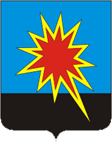 КЕМЕРОВСКАЯ ОБЛАСТЬ-КУЗБАССКАЛТАНСКИЙ ГОРОДСКОЙ ОКРУГАДМИНИСТРАЦИЯ КАЛТАНСКОГО ГОРОДСКОГО ОКРУГАРАСПОРЯЖЕНИЕот 31.12.2019 г.  № 2572-р  Об утверждении муниципального задания на оказание муниципальных (работ) услуг Муниципального бюджетного учреждения «Управление по защите населения и территории Калтанского городского округа» В соответствии с постановлением администрации Калтанского городского округа от 05.08.2016 № 187-п «Об утверждении Порядка формирования и финансового обеспечения выполнения муниципального задания на оказание муниципальных услуг (выполнение работ)», на основании Устава муниципального образования – Калтанский городской округ:1. Утвердить муниципальное задание муниципального бюджетного учреждения «Управление по защите населения и территории Калтанского городского округа» на 2020 год с объемом финансирования 4 532,0 тыс. руб.,  согласно приложению 1 к настоящему распоряжению.2. Утвердить Соглашение о предоставлении субсидии из бюджета Калтанского городского округа согласно приложению № 2 к настоящему распоряжению.3. Начальнику финансового управления г. Калтан (В.П. Чушкина) осуществлять финансирование расходных обязательств согласно прилагаемого муниципального задания.4. Настоящее распоряжение вступает в силу с момента подписания.5. Начальнику отдела организационной и кадровой работы администрации Калтанского городского округа (Верещагина Т.А.) обеспечить размещение настоящего распоряжения на официальном сайте администрации Калтанского городского округа.6. Контроль за исполнением распоряжения возложить на заместителя главы Калтанского городского округа  по экономике (А.И. Горшкова).Глава Калтанского городского округа  		                                                           И.Ф. Голдинов                                                                                                                                                                                                                                                                Приложение №1                                                                                                                                                                                                                                       к распоряжению Администрации                                                                                                               Калтанского городского округа  от «31» 12  2019 г.№ 2572-р                                                                                                                                                                                                                                                                 УТВЕРЖДАЮ                                                                                                                                                                                                                         Глава  Калтанского городского округа                                                                                                                                                                                                                          _________Голдинов Игорь Федорович                                                                                                                                                                                                                          "_______" _ _________________2019 г.      на  2020 год                                                            Часть 1. Сведения об оказываемых муниципальных услугах <2>                                                                                       Раздел __1______3.2. Показатели, характеризующие объем муниципальной услуги:4.  Нормативные  правовые  акты, устанавливающие размер платы (цену, тариф) либо порядок ее (его) установления:5. Порядок оказания муниципальной услуги5.1.    Нормативные    правовые   акты,   регулирующие   порядок   оказания муниципальной услуги_________________________________________________________________________________________________________________________(наименование, номер и дата нормативного правового акта)5.2.  Порядок  информирования  потенциальных  потребителей  муниципальной услуги:Часть 2. Сведения о выполняемых работах <4>Раздел 13.2. Показатели, характеризующие объем работы:Часть 3. Прочие сведения о муниципальном задании <6>Финансовое обеспечение выполнения муниципального задания  Показатели объема на выполнения муниципального  задания, тыс.руб.2. Основания для досрочного прекращения выполнения муниципального задания____Ликвидация  юридического лица Ст.61 ГК РФ,         Реорганизация юридического лица	Ст. 57  ГК РФ3.  Иная  информация,  необходимая для выполнения (контроля за выполнением)муниципального задания ________________________________________________________________4. Порядок контроля за выполнением муниципального задания5.Требования к отчетности о выполнении муниципального задания ______________________________5.1.  Периодичность  представления  отчетов  о  выполнении муниципального задания  1 раз в год. 5.2. Сроки представления отчетов о выполнении муниципального задания в срок до 15 февраля очередного финансового года .5.3. Иные требования к отчетности о выполнении муниципального задания ________________________6. Иные показатели, связанные с выполнением муниципального задания, <7> ___Директор МБУ «УЗНТ КГО»			                                 _________________                 С.Н. ПомыткинСогласовано:Зам. Главы по экономике 					_______________                 А.И. Горшкова Соглашениео предоставлении субсидии из бюджета Калтанского городского округа муниципальному бюджетному учреждению «Управление по защите населения и территории Калтанского городского округа» на финансовое обеспечение выполнения муниципального задания на оказание муниципальных услуг (выполнение работ) на 2020 годг. Калтан                                                                   "_____" ______________ 2019 г.                 Администрация Калтанского городского округа (далее - Учредитель), в лице главы Калтанского городского округа Голдинова Игоря Федоровича, действующего на основании Устава, с одной стороны, и муниципальное бюджетное учреждение «Управление по защите населения и территории Калтанского городского округа»  (далее - Учреждение) в лице директора Помыткина Сергея Николаевича, действующего на основании Устава, с другой стороны, совместно в дальнейшем именуемые «Стороны», Соглашение о нижеследующем:I. Предмет Соглашения1.1. Предметом настоящего Соглашения является предоставление Учреждению из бюджета Калтанского городского округа в 2020 году/2021- 2022 годах субсидии на финансовое обеспечение выполнения муниципального задания на оказание муниципальных  услуг (выполнение работ). II. Порядок, условия предоставления Субсидии и финансовое обеспечение выполнения муниципального задания2.1. Субсидия предоставляется Учреждению на оказание муниципальных услуг (выполнение работ), установленных в муниципальном задании.2.2. Субсидия предоставляется в пределах лимитов бюджетных обязательств, доведенных Учредителю как получателю средств бюджета Калтанского городского округа по кодам классификации расходов бюджетов Российской Федерации (далее - коды БК), в следующем размере <1>:--------------------------------<1> Если Субсидия предоставляется по нескольким кодам БК, то указываются последовательно год предоставления Субсидии, соответствующие коды БК, а также суммы Субсидии, предоставляемые по таким кодам БК.В 2020 году3 322 000 (три миллиона триста двадцать две тысяч) рублей - по коду БК            900 0309 0320012130 611 (211);1 003 000 (один миллион три тысячи) рублей - по коду БК                                     900 0309 0320012130 611 (213);202 000 (двести две тысячи) рублей - по коду БК 900 0309 0320012190 611 (223);5 000 (пять тысяч) рублей - по коду БК 900 0309 0320012240 611 (291);В 2021 году3 322 000 (три миллиона триста двадцать две тысяч) рублей - по коду БК            900 0309 0320012130 611 (211);1 003 000 (один миллион три тысячи) рублей - по коду БК                                     900 0309 0320012130 611 (213);202 000 (двести две тысячи) рублей - по коду БК 900 0309 0320012190 611 (223);5 000 (пять тысяч) рублей - по коду БК 900 0309 0320012240 611 (291);В 2022 году3 322 000 (три миллиона триста двадцать две тысяч) рублей - по коду БК            900 0309 0320012130 611 (211);1 003 000 (один миллион три тысячи) рублей - по коду БК                                     900 0309 0320012130 611 (213);202 000 (двести две тысячи) рублей - по коду БК 900 0309 0320012190 611 (223);5 000 (пять тысяч) рублей - по коду БК 900 0309 0320012240 611 (291);2.3. Размер Субсидии рассчитывается в соответствии с показателями муниципального задания, на основании нормативных затрат на оказание муниципальных услуг с применением базовых нормативов затрат и корректирующих коэффициентов к базовым нормативам затрат и нормативных затрат на выполнение работ.III. Порядок перечисления Субсидии3.1. Перечисление Субсидии осуществляется:3.1.1. на лицевой счет, открытый Учреждению в Управлении Федерального Казначейства по Кемеровской области.IV. Взаимодействие Сторон4.1. Главный распорядитель обязуется:4.1.1. обеспечить предоставление Субсидии в соответствии с разделом II настоящего Соглашения;4.1.2. размещать на официальном сайте Учредителя в информационно-телекоммуникационной сети "Интернет" информацию о нормативных затратах, на основании которых рассчитан размер Субсидии, указанный в пункте 2.2 настоящего Соглашения, не позднее 5 рабочих дней после утверждения нормативных затрат (внесения в них изменений);4.1.3. обеспечивать перечисление Субсидии на соответствующий счет, указанный в разделе III настоящего Соглашения;4.1.4. осуществлять контроль за выполнением Учреждением муниципального задания в порядке, предусмотренном муниципальным заданием, и настоящим Соглашением;4.1.5. рассматривать предложения Учреждения, связанные с исполнением настоящего Соглашения, в том числе по изменению размера Субсидии, и направлять Учреждению решения по результатам их рассмотрения не позднее 5 рабочих дней после получения предложений;4.1.6. вносить изменения в показатели, характеризующие объем муниципальных услуг (работ), установленные в муниципальном задании, на основании данных отчета об исполнении муниципального задания в текущем финансовом году, представленного Учреждением;4.1.7. направлять Учреждению расчет средств Субсидии, подлежащих возврату в бюджет Калтанского городского округа на 1 января 2021 г.;4.1.8. принимать меры, обеспечивающие перечисление Учреждением Учредителю в бюджет Калтанского городского округа средств Субсидии, подлежащих возврату в бюджет Калтанского городского округа на 1 января 2020 г.;4.2. Учредитель вправе:4.2.1. запрашивать у Учреждения информацию и документы, необходимые для осуществления контроля за выполнением Учреждением муниципального задания;4.2.2. принимать решение об изменении размера Субсидии:4.2.2.1. при соответствующем изменении показателей, характеризующих объем муниципальных услуг (работ), установленных в муниципальном задании, в случае:4.2.2.1.1. уменьшения Учредителю ранее утвержденных лимитов бюджетных обязательств, указанных в пункте 2.2 настоящего Соглашения;4.2.2.1.2. увеличения (при наличии у Учредителя лимитов бюджетных обязательств, указанных в пункте 2.2 настоящего Соглашения) или уменьшения потребности в оказании муниципальных услуг (выполнении работ);4.2.2.1.3. принятия решения по результатам рассмотрения предложений Учреждения, направленных в соответствии с пунктом 4.4.2 настоящего Соглашения;4.2.2.2. без соответствующего изменения показателей, характеризующих объем муниципальных услуг (работ), установленных в муниципальном задании, в связи с внесением изменений в нормативные затраты в течение срока выполнения муниципального задания (при необходимости) в случаях, предусмотренных нормативными правовыми актами Российской Федерации (включая внесение изменений в указанные нормативные правовые акты), приводящих к изменению объема финансового обеспечения выполнения муниципального задания, включая внесение изменений в законодательство Российской Федерации о налогах и сборах, в том числе в случае отмены ранее установленных налоговых льгот;4.3. Учреждение обязуется:4.3.1. предоставлять в течение 5 дней по запросу Учредителя информацию и документы, необходимые для осуществления контроля, предусмотренного пунктом 4.1.4 настоящего Соглашения;4.3.2. осуществлять в срок до "05" января 2021 г. возврат средств Субсидии, подлежащих возврату в бюджет Калтанского городского округа на 1 января 2020 г., в размере, указанном в расчете, представленном Учредителем в соответствии с пунктом 4.1.7 настоящего Соглашения;4.3.3. направлять средства Субсидии на выплаты, установленные планом финансово-хозяйственной деятельности Учреждения (далее - план финансово-хозяйственной деятельности), сформированным и утвержденным в порядке, определенном Постановлением администрации Калтанского городского округа от 23.09.2016г. № 229-п «О порядке составления и утверждения плана финансово-хозяйственной деятельности муниципальных бюджетных и автономных учреждений Калтанского городского округа»;4.3.4. представлять Учредителю в соответствии с Положением отчет о выполнении муниципального задания в срок до "01" февраля 2021 г.;4.4. Учреждение вправе:4.4.1. направлять не использованный в 2020 г. остаток Субсидии на осуществление в 2021 г. расходов в соответствии с планом финансово-хозяйственной деятельности для достижения целей, предусмотренных уставом Учреждения, за исключением средств Субсидии, подлежащих возврату в бюджет Калтанского городского округа в соответствии с пунктом 4.3.2 настоящего Соглашения;4.4.2. направлять Учредителю предложения по исполнению настоящего Соглашения, в том числе по изменению размера Субсидии;4.4.3. обращаться к Учредителю в целях получения разъяснений в связи с исполнением настоящего Соглашения;V. Ответственность Сторон5.1. В случае неисполнения или ненадлежащего исполнения своих обязательств по настоящему Соглашению Стороны несут ответственность в соответствии с законодательством Российской Федерации.VI. Заключительные положения6.1. Расторжение Соглашения осуществляется по соглашению сторон, за исключением расторжения в одностороннем порядке, предусмотренного пунктом 6.2. настоящего Соглашения.6.2. Расторжение настоящего Соглашения Учредителем в одностороннем порядке возможно в случаях:6.2.1 прекращения деятельности Учреждения при реорганизации или ликвидации;6.2.2. нарушения Учредителем условий предоставления субсидий, предусмотренных настоящим Соглашением.6.3. При досрочном прекращении выполнения муниципального задания по установленным в нем основаниям неиспользованные остатки Субсидии в размере, соответствующем показателям, характеризующим объем неоказанных муниципальных услуг (невыполненных работ), подлежат перечислению Учреждением в местный бюджет Калтанского городского округа в установленном порядке. 6.4. Споры, возникающие между Сторонами в связи с исполнением настоящего Соглашения, решаются ими, по возможности, путем проведения переговоров с оформлением соответствующих протоколов или иных документов. При недостижении согласия споры между Сторонами решаются в судебном порядке.6.5. Настоящее Соглашение вступает в силу с даты его подписания лицами, но не ранее доведения лимитов бюджетных обязательств, указанных в пункте 2.2 настоящего Соглашения, и действует до полного исполнения Сторонами своих обязательств по настоящему Соглашению.6.6. Изменение настоящего Соглашения, в том числе в соответствии с положениями пункта 4.2.2 настоящего Соглашения, осуществляется по соглашению Сторон и оформляется в виде дополнительного соглашения, являющегося неотъемлемой частью настоящего Соглашения.6.7. настоящее Соглашение составлено в форме бумажного документа в двух экземплярах, по одному экземпляру для каждой из Сторон..VII. Платежные реквизиты СторонVIII. Подписи Сторон                                                     МУНИЦИПАЛЬНОЕ ЗАДАНИЕ N <1      1КодыНаименование муниципального учреждения (обособленного подразделения)_____________________Форма поОКУД0506001______ МБУ  «УЗНТ КГО»                                                                                     _____________________Форма поОКУД0506001___________________________________________________________________________________Дата31.12.2019Виды деятельности муниципального учреждения (обособленного подразделения)_____________Деятельность, связанная с обеспечением военной безопасности _________________________    __ по сводному реестру           __________________________________________________________________________________по сводному реестру                                                                                             _________________________________________По ОКВЭД84.22По ОКВЭДВид муниципального учреждения_______бюджетное_______________________________________По ОКВЭД                  (указывается вид муниципального учреждения из базового (отраслевого) перечня)1. Наименование муниципальной услуги Осуществление мероприятий по гражданской  обороне и защите населения и территорий от чрезвычайных ситуаций природного и техногенного характера1. Наименование муниципальной услуги Осуществление мероприятий по гражданской  обороне и защите населения и территорий от чрезвычайных ситуаций природного и техногенного характера1. Наименование муниципальной услуги Осуществление мероприятий по гражданской  обороне и защите населения и территорий от чрезвычайных ситуаций природного и техногенного характера1. Наименование муниципальной услуги Осуществление мероприятий по гражданской  обороне и защите населения и территорий от чрезвычайных ситуаций природного и техногенного характера1. Наименование муниципальной услуги Осуществление мероприятий по гражданской  обороне и защите населения и территорий от чрезвычайных ситуаций природного и техногенного характера1. Наименование муниципальной услуги Осуществление мероприятий по гражданской  обороне и защите населения и территорий от чрезвычайных ситуаций природного и техногенного характера1. Наименование муниципальной услуги Осуществление мероприятий по гражданской  обороне и защите населения и территорий от чрезвычайных ситуаций природного и техногенного характера1. Наименование муниципальной услуги Осуществление мероприятий по гражданской  обороне и защите населения и территорий от чрезвычайных ситуаций природного и техногенного характера1. Наименование муниципальной услуги Осуществление мероприятий по гражданской  обороне и защите населения и территорий от чрезвычайных ситуаций природного и техногенного характера1. Наименование муниципальной услуги Осуществление мероприятий по гражданской  обороне и защите населения и территорий от чрезвычайных ситуаций природного и техногенного характераУникальный номер по базовому (отраслевому перечню)Уникальный номер по базовому (отраслевому перечню)Уникальный номер по базовому (отраслевому перечню)75.012.175.012.12.  Категории потребителей муниципальной услуг органы местного самоуправления, физические лица, юридические лица___________  2.  Категории потребителей муниципальной услуг органы местного самоуправления, физические лица, юридические лица___________  2.  Категории потребителей муниципальной услуг органы местного самоуправления, физические лица, юридические лица___________  2.  Категории потребителей муниципальной услуг органы местного самоуправления, физические лица, юридические лица___________  2.  Категории потребителей муниципальной услуг органы местного самоуправления, физические лица, юридические лица___________  2.  Категории потребителей муниципальной услуг органы местного самоуправления, физические лица, юридические лица___________  2.  Категории потребителей муниципальной услуг органы местного самоуправления, физические лица, юридические лица___________  2.  Категории потребителей муниципальной услуг органы местного самоуправления, физические лица, юридические лица___________  2.  Категории потребителей муниципальной услуг органы местного самоуправления, физические лица, юридические лица___________  2.  Категории потребителей муниципальной услуг органы местного самоуправления, физические лица, юридические лица___________  Уникальный номер по базовому (отраслевому перечню)Уникальный номер по базовому (отраслевому перечню)Уникальный номер по базовому (отраслевому перечню)75.012.175.012.1Уникальный номер по базовому (отраслевому перечню)Уникальный номер по базовому (отраслевому перечню)Уникальный номер по базовому (отраслевому перечню)75.012.175.012.13. Показатели, характеризующие объем и (или) качество муниципальной услуги:3. Показатели, характеризующие объем и (или) качество муниципальной услуги:3. Показатели, характеризующие объем и (или) качество муниципальной услуги:3. Показатели, характеризующие объем и (или) качество муниципальной услуги:3. Показатели, характеризующие объем и (или) качество муниципальной услуги:3. Показатели, характеризующие объем и (или) качество муниципальной услуги:3. Показатели, характеризующие объем и (или) качество муниципальной услуги:3. Показатели, характеризующие объем и (или) качество муниципальной услуги:3. Показатели, характеризующие объем и (или) качество муниципальной услуги:3. Показатели, характеризующие объем и (или) качество муниципальной услуги:Уникальный номер по базовому (отраслевому перечню)Уникальный номер по базовому (отраслевому перечню)Уникальный номер по базовому (отраслевому перечню)75.012.175.012.13.1 Показатели, характеризующие качество муниципальной услуги<3> :3.1 Показатели, характеризующие качество муниципальной услуги<3> :3.1 Показатели, характеризующие качество муниципальной услуги<3> :3.1 Показатели, характеризующие качество муниципальной услуги<3> :3.1 Показатели, характеризующие качество муниципальной услуги<3> :3.1 Показатели, характеризующие качество муниципальной услуги<3> :3.1 Показатели, характеризующие качество муниципальной услуги<3> :3.1 Показатели, характеризующие качество муниципальной услуги<3> :3.1 Показатели, характеризующие качество муниципальной услуги<3> :3.1 Показатели, характеризующие качество муниципальной услуги<3> :3.1 Показатели, характеризующие качество муниципальной услуги<3> :3.1 Показатели, характеризующие качество муниципальной услуги<3> :3.1 Показатели, характеризующие качество муниципальной услуги<3> :3.1 Показатели, характеризующие качество муниципальной услуги<3> :3.1 Показатели, характеризующие качество муниципальной услуги<3> :Уникальный номер реестровой записиУникальный номер реестровой записиПоказатель, характеризующий содержание муниципальной услугиПоказатель, характеризующий содержание муниципальной услугиПоказатель, характеризующий содержание муниципальной услугиПоказатель, характеризующий условия (формы) оказания муниципальной услугиПоказатель, характеризующий условия (формы) оказания муниципальной услугиПоказатель качества муниципальной услугиПоказатель качества муниципальной услугиПоказатель качества муниципальной услугиЗначение показателя качества муниципальной услугиЗначение показателя качества муниципальной услугиЗначение показателя качества муниципальной услугиЗначение показателя качества муниципальной услугиЗначение показателя качества муниципальной услугиУникальный номер реестровой записиУникальный номер реестровой записиПоказатель, характеризующий содержание муниципальной услугиПоказатель, характеризующий содержание муниципальной услугиПоказатель, характеризующий содержание муниципальной услугиПоказатель, характеризующий условия (формы) оказания муниципальной услугиПоказатель, характеризующий условия (формы) оказания муниципальной услугинаименование показателяединица измерения по ОКЕИединица измерения по ОКЕИ20__ год (очередной финансовый год)20__ год (очередной финансовый год)20__ год (1-й год планового периода)20__ год (2-й год планового периода)20__ год (2-й год планового периода)Уникальный номер реестровой записиУникальный номер реестровой записи________(наименование показателя)________(наименование показателя)________(наименование показателя)_________(наименование показателя)_______(наименование показателя)наименование показателянаименованиекод11234567891010111212допустимые  (возможные)  отклонения  от  установленных показателей качества муниципальной   услуги,   в   пределах  которых  муниципальное  задание считается выполненным (процентов) Уникальный номер реестровой записиПоказатель, характеризующий содержание муниципальной услугиПоказатель, характеризующий содержание муниципальной услугиПоказатель, характеризующий содержание муниципальной услугиПоказатель, характеризующий условия (формы) оказания муниципальной услугиПоказатель, характеризующий условия (формы) оказания муниципальной услугиПоказатель объема муниципальной услугиПоказатель объема муниципальной услугиПоказатель объема муниципальной услугиЗначениепоказателя объема муниципальной услугиЗначениепоказателя объема муниципальной услугиЗначениепоказателя объема муниципальной услугиСреднегодовой размер платы (цена, тариф)Среднегодовой размер платы (цена, тариф)Среднегодовой размер платы (цена, тариф)Уникальный номер реестровой записиПоказатель, характеризующий содержание муниципальной услугиПоказатель, характеризующий содержание муниципальной услугиПоказатель, характеризующий содержание муниципальной услугиПоказатель, характеризующий условия (формы) оказания муниципальной услугиПоказатель, характеризующий условия (формы) оказания муниципальной услугинаименование показателяединица измерения по ОКЕИединица измерения по ОКЕИ20__ год (очередной финансовый год)20__ год (1-й год планового периода)20__ год (2-й год планового периода)20__ год (очередной финансовый год)20__ год (1-й год планового периода)20__ год (2-й год планового периода)Уникальный номер реестровой записи________(наименование показателя)________(наименование показателя)________(наименование показателя)_________(наименование показателя)_______(наименование показателя)наименование показателянаименованиекод20__ год (очередной финансовый год)20__ год (1-й год планового периода)20__ год (2-й год планового периода)20__ год (очередной финансовый год)20__ год (1-й год планового периода)20__ год (2-й год планового периода)123456789101112131415Допустимые  (возможные)  отклонения  от  установленных показателей качества муниципальной   услуги,   в   пределах  которых  муниципальное  задание считается выполненным (процентов) Нормативный правовой актНормативный правовой актНормативный правовой актНормативный правовой актНормативный правовой актвидпринявший органдатаномернаименование12345Способ информированияСостав размещаемой информацииЧастота обновления информации1231. Наименование муниципальной работы Защита населения и территорий от чрезвычайных ситуаций природного и техногенного характера (за исключением обеспечения безопасности на водных объектах)Уникальный номер по базовому (отраслевому перечню)75.012.1Уникальный номер по базовому (отраслевому перечню)75.012.12. Категории потребителей муниципальной работы Физические и юридические лица, органы государственной власти и местного самоуправленияУникальный номер по базовому (отраслевому перечню)75.012.1Уникальный номер по базовому (отраслевому перечню)75.012.13. Показатели, характеризующие объем и (или) качество муниципальной работы: Количество человек, в интересах которых выполняется работа3. Показатели, характеризующие объем и (или) качество муниципальной работы: Количество человек, в интересах которых выполняется работа3. Показатели, характеризующие объем и (или) качество муниципальной работы: Количество человек, в интересах которых выполняется работа3.1. Показатели, характеризующие качество муниципальной услуги<5>: Доля работ, выполненных своевременно и точно, % 3.1. Показатели, характеризующие качество муниципальной услуги<5>: Доля работ, выполненных своевременно и точно, % 3.1. Показатели, характеризующие качество муниципальной услуги<5>: Доля работ, выполненных своевременно и точно, % Уникальный номер реестровой записиПоказатель, характеризующий содержание работы (по справочникам)Показатель, характеризующий содержание работы (по справочникам)Показатель, характеризующий содержание работы (по справочникам)Показатель, характеризующий условия (формы) выполнения работы (по справочникам)Показатель, характеризующий условия (формы) выполнения работы (по справочникам)Показатель качества работыПоказатель качества работыПоказатель качества работыЗначение показателя качества работыЗначение показателя качества работыЗначение показателя качества работыУникальный номер реестровой записиПоказатель, характеризующий содержание работы (по справочникам)Показатель, характеризующий содержание работы (по справочникам)Показатель, характеризующий содержание работы (по справочникам)Показатель, характеризующий условия (формы) выполнения работы (по справочникам)Показатель, характеризующий условия (формы) выполнения работы (по справочникам)наименование показателяединица измерения по ОКЕИединица измерения по ОКЕИ2020 год (очередной финансовый год)2021 год (1-й год планового периода)2022 год (2-й год планового периода)Уникальный номер реестровой записи________(наименование показателя)________(наименование показателя)________(наименование показателя)_________(наименование показателя)_______(наименование показателя)наименование показателянаименованиекод12345678910111275012119619600012002101Защита населения и территорий от чрезвычайных ситуаций природного и техногенного характера (за исключением обеспечения безопасности на водных объектах)%процент744100100100допустимые  (возможные)  отклонения  от  установленных показателей качества работы, в пределах которых  муниципальное  задание считается выполненным (процентов) 5%Уникальный номер реестровой записиПоказатель, характеризующий содержание работы (по справочникам)Показатель, характеризующий содержание работы (по справочникам)Показатель, характеризующий содержание работы (по справочникам)Показатель, характеризующий условия (формы) выполнения работы (по справочникам)Показатель, характеризующий условия (формы) выполнения работы (по справочникам)Показатель объема работыПоказатель объема работыПоказатель объема работыПоказатель объема работыЗначение показателя объема работыЗначение показателя объема работыЗначение показателя объема работыУникальный номер реестровой записиПоказатель, характеризующий содержание работы (по справочникам)Показатель, характеризующий содержание работы (по справочникам)Показатель, характеризующий содержание работы (по справочникам)Показатель, характеризующий условия (формы) выполнения работы (по справочникам)Показатель, характеризующий условия (формы) выполнения работы (по справочникам)наименование показателяединица измерения по ОКЕИединица измерения по ОКЕИописание работы2020 год (очередной финансовый год)2021 год (1-й год планового периода)2022 год (2-й год планового периода)Уникальный номер реестровой записиЗащита населения и территорий от чрезвычайных ситуаций природного и техногенного характера (за исключением обеспечения безопасности на водных объектах) (наименование показателя)________(наименование показателя)________(наименование показателя)_________(наименование показателя)_______(наименование показателя)наименование показателянаименованиекодописание работы2020 год (очередной финансовый год)2021 год (1-й год планового периода)2022 год (2-й год планового периода)1234567891011121375012119619600012002101ЧелОбеспечение повседневной оперативной деятельностичел79229500293002910075012119619600012002101Челдопустимые  (возможные)  отклонения  от  установленных показателей объема работы, в пределах которых  муниципальное  задание считается выполненным (процентов) 10%Наименование 2020 год (очередной финансовый год)2021 год (1-й год планового периода)2022 (2-й год планового периода)1234Защита населения и территорий от чрезвычайных ситуаций природного и техногенного характера (за исключением обеспечения безопасности на водных объектах)4 532,04 532,04 532,0                         Итого    4 532,04 532,04 532,0Форма контроляПериодичностьОрганы местного самоуправления, осуществляющие контроль за выполнением муниципального задания1231. Плановый1 раз в годотдел экономического анализа и развития прогнозирования территории администрации Калтанского городского округа2.Оперативныйне чаще 1 раза в месяцотдел экономического анализа и развития прогнозирования территории администрации Калтанского городского округаПриложение № 2к распоряжению администрацииКалтанского городского округа от 31.12.2019 № 2572-р                                                      УчредительУчреждениеАдминистрация Калтанского городского округа (Администрация Калтанского городского округа)ОГРН 1024201857393ОКТМО 32715000Юридический адрес: 652740, Кемеровская обл., г. Калтан, пр. Мира, д. 53ИНН 4248000677 КПП 422201001р/с 40204810900000000032л/с 03393018370в УФК по Кемеровской области  ОТДЕЛЕНИЕ КЕМЕРОВО Г.КЕМЕРОВО БИК 043207001  (МБУ «УЗНТ КГО»)Муниципальное бюджетное учреждение «Управление по защите населения и территории Калтанского городского округа»ОГРН 1134222000505ОКТМО 32715000Юридический адрес: 652740, Кемеровская обл., г.Калтан, ул.Комсомольская, 63ИНН 4222014869 КПП 422201001р/с  40701810100001000033   л/с 20396Щ27430 в УФК по Кемеровской области ОТДЕЛЕНИЕ КЕМЕРОВО Г. КЕМЕРОВО БИК  043207001Администрация Калтанского городского округаАдминистрация Калтанского городского округаМБУ «УЗНТ КГО»МБУ «УЗНТ КГО»__________________/(подпись)И.Ф. Голдинов(ФИО)________________/             (подпись)С.Н. Помыткин(ФИО)